_;-   ......   ·					 						SMLOUVAuzavření budoucí smlouvy o zřízení věcného břemeneev. č. VB/524/2361505Smluvní strany:Obchodní firma	Městská  část Praha-Lipencesídlo: K obci 47, 155 31 Praha 5 - Lipencezastoupená: Mgr Lenkou Kadlecovou - starostkou MČ IČ: 00241431DIČ : CZ00241431bankovní spojení: Česká spořitelna a. s. č. ú.: 2000693379/0800adresa datové schránky: a4da5uidále jen Budoucí povinný na straně jednéaObchodní firma:	PREdistribuce, a. s.vedená v obchodním rejstříku u Městského soudu v Praze, spisová značka: B 1O158sídlo: Praha 5, Svornosti 3199/19a, PSČ 150 00adresa pro doručování: Praha 10, Na hroudě 1492/4, PSČ 100 00 zastoupená: Ing. Josefem Forejtem, vedoucím oddělení Projektová příprava IČ: 27376516DIČ: CZ27376516, plátce DPHbankovní spojení :  ČSOB, a.s„ pobočka Praha 5, Radlická 333/150 č. ú.: 17494043/0300adresa datové schránky: vgsfsr3 dále jen Budoucí oprávněný na straně druhé(společně dále též označováni jako Smluvní strany anebo jednotlivě jako Smluvní strana),uzavřeli dle ustanovení § 1785 a násl. zákona č. 89/2012 Sb„ občanského zákoníku v účinném znění (dále jen "občanský zákoník") tutosmlouvu o uzavření budoucí smlouvy o zřízení věcného břemene (dále jen 11 Smlouva 11)tohoto znění:Článek I.Budoucí oprávněný je podnikatelem provozujícím v elektroenergetice distribuční soustavu na území vymezeném licencí Energetického regulačního úřadu č. 120504769, které zahrnuje Hlavní město Prahu. Ke splnění svých povinností provozovatele distribuční soustavy daných zákonem č. 458/2000 Sb. v platném znění a pro zajištění jejího spolehlivého provozu a rozvoje, Budoucí oprávněný vybuduje ve veřejném zájmu na části Dotčené nemovitosti specifikované v článku II. Smlouvy součást distribuční soustavy, a to podzemní kabelové vedení NN a telekomunikačního(dále jen "SDS") v rozsahu cca 226 bm, v rámci stavební akce: Praha 5 - Lipence, Pod Lečí, nové kNN, číslo SPP: S-150813.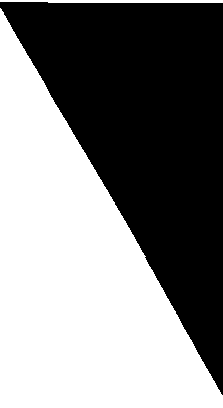 SDS bude liniovou stavbou ve smyslu § 509 občanského zákoníku, která není součástí Dotčené nemovitosti a od svého vzniku je ve vlastnictví Budoucího oprávněného.Článek II.Budoucí povinný prohlašuje, že je vlastníkem pozemku parc. č. 639/16 a 639/12 v k. ú. Lipence, obec Praha (dále jen "Dotčená nemovitost"), tak jak je zapsáno na listu vlastnictví č. 1655 pro k. ú. Lipence u Katastrálního úřadu pro hlavní město Prahu se sídlem v Praze, Katastrální pracoviště Praha, a že na něm nevázne a ani že se nezavázal k němu zřídit takové věcné právo, které by bránilo zřízení věcného břemene dle této Smlouvy.Článek III.Smluvní   strany   se  Smlouvou   dohodly,   že  po  prokázání   práva   Budoucího   oprávněného k užívání dokončené  SDS, případně  po vydání  kolaudačního  souhlasu v souladu  se zákonem č. 183/2006 Sb. v platném znění, na základě písemné výzvy Budoucího oprávněného uzavřou ve lhůtě 1 roku od doručení této výzvy Budoucímu povinnému, nejpozději však ve lhůtě 5 let ode dne podpisu Smlouvy, smlouvu o zřízení věcného břemene (dále jen "Konečná smlouva"), jejímž předmětem bude zřízení a vymezení věcného břemene osobní služebnosti k provedení energetického zákona a dalších právních předpisů českého právního řádu (dále též jen „Věcné břemeno"). Věcné břemeno bude zřízeno k Dotčené nemovitosti ve prospěch Budoucího oprávněného o obsahu a za podmínek uvedených ve Smlouvě a vyplývajících z příslušných ustanovení energetického zákona (§ 25 odst. 4 zák. č. 458/2000 Sb.), a dalších právních předpisů, minimálně jako:právo Budoucího oprávněného vlastním nákladem zřídit na Dotčené nemovitosti a vést přes ni SDS, provozovat ji a udržovat ve stavu odpovídajícím požadavkům Budoucího oprávněného, jakož i právo Budoucího oprávněného zřídit, mít a udržovat na Dotčené nemovitosti potřebné obslužné zaíizení, jakož i právo provádět na SDS úpravy za účelem její obnovy, výměny, modernizace nebo zlepšení její výkonnosti, včetně jejího odstranění;právo vstupu a vjezdu Budoucího oprávněného k SDS na Dotčenou nemovitost za účelem zajištění oprav, údržby a modernizace SDS nebo zlepšení její výkonnosti, včetně jejího odstranění;odpovídající povim10st Budoucího povinného a případných dalších vlastníků Dotčené nemovitosti strpět existenci SDS a výkon výše uvedených práv Budoucího oprávněného.Oprávněný má dále právo provozovat součást distribuční soustavy za účelem plnění konceptu Smart infrastruktura v rámci projektu SMART Cities - Smart Prague 2030 a dále za účelem provádění Národního akčního plánu pro chytré sítě, jehož cílem je zvýšení bezpečnosti dodávek elektřiny a zajištění efektivního využívání energie.Jednorázovou náhradu za zřízení výše uvedeného Věcného břemene sjednávají Smluvní strany dohodou ve výši Kč 250,- za bm (slovy: dvěstěpadesátkorun českých) bez DPH. K této ceně bude připočtena sazba DPH v zákonné výši. Budoucí Povinný vystaví Budoucímu oprávněnému daňový doklad do 15 dnů od DUZP. DUZP je den doručení vyrozumění o povolení vkladu. Budoucí oprávněný se zavazuje ve lhůtě 15 dnů od doručení daňového dokladu provést úhradu Budoucímu Povinnému. Daňový doklad bude mít náležitosti dle § 28 a § 29 zákona o DPH.Umístění SDS na Dotčené nemovitosti je pro účely Smlouvy vyznačeno v situačním plánku, který je její nedílnou součástí.Rozsah věcného břemene pro účely Konečné smlouvy bude vyznačen v příslušném geometrickém plánu, který bude její nedílnou součástí a bude vyhotoven na náklady Budoucího oprávněného po dokončení SDS.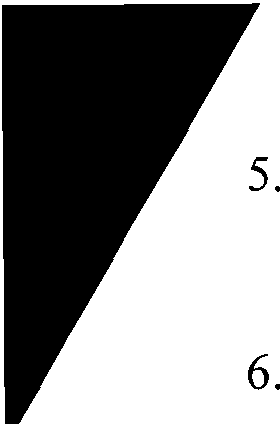 Věcné břemeno bude zřízeno jako časově neomezené.Budoucí povinný se tímto neodvolatelně zavazuje, že k Dotčenému pozemku nezřídí ani se nezaváže zřídit žádné právo, které by bylo překážkou zřízení Věcného břemene dle Konečné smlouvy ani výkonu práv Budoucího oprávněného z Věcného břemene dle Konečné smlouvy.Pokud je Budoucí povinný povinnou osobou ke zveřejnění této Smlouvy v registru smluv dle zákona č. 340/2015 Sb„ o registru smluv, Budoucí povinný se zavazuje, že neprodleně po uzavření Smlouvy provede zaslání této Smlouvy správci registru smluv k uveřejnění prostřednictvím registru smluv. Budoucí povinný se dále zavazuje, že při vyplňování formuláře metadat této Smlouvy uvede také adresu datové schránky Budoucího oprávněného a číslo této Smlouvy Budoucího oprávněného.V případě, že Budoucí povinný nesplní povinnost uveřejnění Smlouvy prostřednictvím registru smluv ani do 15 dnů ode dne uzavření této Smlouvy, pak je Budoucí oprávněný oprávněn Smlouvu zaslat správci registru smluv sám.Článek IV.Budoucí povinný prohlašuje, že Smlouvou dává Budoucímu oprávněnému souhlas vlastníka Dotčené nemovitosti se zřízením, tj. s přípravou, realizací a umístěním SDS a sjejím provozováním na části Dotčené nemovitosti a současně uděluje souhlas za tímto účelem se vstupem a vjezdem Budoucího oprávněného, popř. jím pověřených třetích osob na Dotčenou nemovitost.Budoucí povinný výslovně souhlasí, aby Smlouva byla podkladem pro správní řízení před příslušným stavebním úřadem jako jeho souhlasné vyjádření účastníka k umístění a realizaci SDS na Dotčené nemovitosti.Budoucí povinný bere na vědomí, že ve smyslu ust. § 25 zák. č. 458/2000 Sb. má Budoucí oprávněný zejména tato práva a povinnosti:zřizovat a provozovat na cizích nemovitostech zařízení distribuční soustavy, přetínat tyto nemovitosti vodiči a umísťovat na nich vedení,vstupovat a vjíždět na cizí nemovitosti v souvislosti se zřizováním, obnovou a provozováním zařízení distribuční soustavy,odstraňovat  a  oklešťovat  stromoví  a  jiné  porosty,  provádět  likvidaci  odstraněného a okleštěného stromoví a jiných porostů ohrožujících bezpečné a spolehlivé provozování distribuční soustavy v případech, kdy tak po předchozím upozornění neučinil sám vlastník pozemkupři výkonu svých oprávnění co nejvíce šetřit práva vlastníků nemovitostípo ukončení prací na pozemku jej uvést na vlastní náklad do předchozího stavu a není-li to možné s ohledem na povahu provedených prací, do stavu odpovídajícího předchozímu účelu nebo užívání Dotčené nemovitostiBudoucímu povinnému vznikají za podmínek touto Smlouvou dohodnutých zejména tato práva a povinnosti:strpět zřízení a provoz SDS na Dotčené nemovitostibýt seznámen se vstupem na Dotčenou nemovitost a s rozsahem prací na níBudoucí povinný jako vlastník Dotčené nemovitosti bere na vědomí, že dnem nabytí právní moci územního rozhodnutí o umístění SDS nebo územního souhlasu s umístěním SDS, pokud není podle stavebního zákona vyžadován ani jeden z těchto dokladů, potom dnem uvedení SDS doprovozu, je tato chráněna zákom_iý ochranným pvsmm dle	4 z,ák. č. 458/2000 Sb. Ovcl::anné pásmo slouží k zajištění spolehhveho provozu zanzem elektnzacm soustavy a k ochrane z1vota,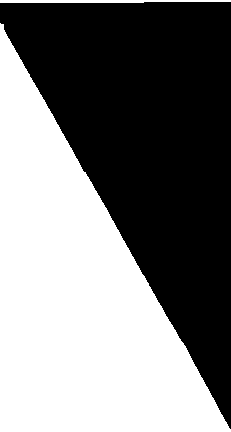 zdraví a majetku osob.Článek V.Smlouva a právní vztahy z ní vyplývající se řídí právním řádem České republiky.Na právní vztahy vyplývající nebo související s touto Smlouvou výslovně neupravené se přiměřeně uplatní ustanovení příslušných právních předpisů českého právního řádu.Práva a povinnosti dohodnuté ve Smlouvě, platí pro případné právní nástupce Smluvních stran.Smluvní strany jsou vázány svými projevy vůle od okamžiku podpisu Smlouvy. Budoucí povinný se podpisem Smlouvy zavazuje, že pro případ převodu Dotčené nemovitosti nebo její části zaváže smlouvou o převodu nemovitosti jejího nového vlastníka (nabyvatele) k uzavření Konečné smlouvy  způsobem  a  za  podmínek  dle  této  Smlouvy.  O  záměru  převést  vlastnické  právo k Dotčené nemovitosti nebo její části se Budoucí povinný zavazuje před jejím převodem písemně vyrozumět Budoucího oprávněného.Budoucí povinný se dále zavazuje poskytnout Budoucímu  oprávněnému  veškerou  součinnost při uzavírání Konečné smlouvy. Budoucí oprávněný zajistí vyhotovení Konečné smlouvy, včetně příslušného geometrického plánu a návrhu na její vklad do katastru nemovitostí. Písemnou nabídku předloží Budoucí oprávněný Budoucímu povinnému k podpisu a poté zajistí na své náklady řízení o vkladu do katastru nemovitostí.Budoucí oprávněný bude budoucího povinného neprodleně informovat o podání návrhu na vklad na příslušný katastrální úřad, a to zasláním kopie potvrzeného návrhu, či jiného dokumentu, ze kterého bude zřejmé datum podání návrhu na vklad.Smluvní strany  se zavazují, že pokud se kterékoli ustanovení Smlouvy nebo s ní související ujednání či jakákoli její část ukážou být zdánlivými, neplatnými či se neplatnými stanou, neovlivní tato skutečnost platnost Smlouvy jako takové. V takovém případě se Smluvní strany zavazují nahradit zdánlivé či neplatné ujednání ujednáním platným, které se svým ekonomickým účelem, pokud možno nejvíce podobá zdánlivému či neplatnému ujednání. Obdobně se bude postupovat v případě ostatních zmíněných nedostatků Smlouvy či souvisejících ujednání.Smluvní strany se dohodly, že Smlouva je uzavírána s rozvazovací podmínkou, kterou je:SDS nedojde k dotčení Dotčené nemovitosti dle Smlouvy, anebonedojde k vydání pravomocného rozhodnutí o umístění SDS nebo územního souhlasu, popř. stavebního povolení nebo společného povolení.Nedojde-li ve stanovené lhůtě k uzavření Konečné smlouvy, může se Budoucí oprávněný domáhat ve lhůtě 1 roku, aby prohlášení vůle bylo nahrazeno soudním rozhodnutím. Právo na náhradu škody tím není dotčeno.Smluvní strany se dohodly, že povinnost uzavřít Konečnou smlouvu nezaniká při změně okolností, z nichž Smluvní strany zřejmě vycházely při vzniku závazku z této Smlouvy, a tedy že vylučují aplikaci § 1788 odst. 2 občanského zákoníku na tuto Smlouvu.Smlouvu je možné měnit nebo doplňovat pouze písemnou dohodou Smluvních stran ve formě číslovaných dodatků podepsaných oběma Smluvními stranami.Smlouva nabývá platnosti a účinnosti okamžikem jejího podpisu poslední Smluvní stranou. Pro případ, že Smlouva není uzavírána za přítomnosti obou Smluvních stran, platí, že Smlouva není uzavřena, pokud ji Budoucí povinný či Budoucí oprávněný podepíší sjakoukoliv změnou či odchylkou, byť nepodstatnou, nebo dodatkem, ledaže druhá Smluvní strana takovou změnu či odchylku nebo dodatek následně písemně schválí.Pokud Smlouva podléhá registraci dle zákona č. 340/2015 Sb„ pak nabývá platnosti okamžikem jejího     podpisu     poslední     Smluvní     stranou     a    účinnosti     dnem    jejího     uveřejnění v registru smluv.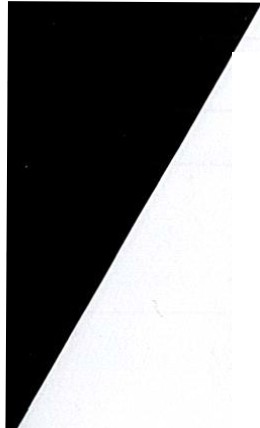 Smluvní strany výslovně prohlašují, že základní podmínky Smlouvy jsou výsledkem jednání Smluvních stran a každá ze Smluvních stran měla příležitost ovlivnit obsah základních podmínek Smlouvy.Smlouva obsahuje úplné ujednání o Předmětu smlouvy a všech náležitostech, které Smluvní strany měly a chtěly ve Smlouvě ujednat, a které považují za důležité pro závaznost Smlouvy. Žádný projev Smluvních stran učiněný při jednání o Smlouvě ani projev učiněný po uzavření Smlouvy nesmí být vykládán v rozporu s výslovnými ustanoveními Smlouvy a nezakládá žádný závazek žádné ze Smluvních stran.Vztahuje-li se na druhou smluvní stranu ochrana osobních údajů dle zvláštních právních předpisů, pak pro účely plnění této smlouvy je společnost PREdistribuce, a.s„ správcem osobních údajů druhé smluvní strany a osobní údaje takto získané zpracovává za účelem uzavření a plnění této smlouvy a pro účely oprávněných zájmů správce. Poskytnutí kontaktních osobních údajů druhé smluvní strany je pro uzavření této smlouvy nezbytné a tyto osobní údaje budou zpracovávány za účelem plnění zákonných povinností distributora elektřiny daných především zákonem č. 458/2000 Sb„ energetický zákon, ve znění pozdějších předpisů  a vyhláškou č. 16/2016 Sb„ o podmínkách připojení k elektrizační soustavě, ve znění pozdějších předpisů. Veškeré podrobnosti o zpracování osobních údajů, včetně specifik zpracování osobních údajů členů statutárních orgánů, zaměstnanců příp . dalších osob zastupujících druhou smluvní stranu a práv , které subjekty údajů v souvislosti se zpracováním  svých osobních údajů mají, jsou  uvedeny  v dokumentech:„Zásady ochrany osobních údajů" a „Zpracování osobních údajů kontaktních osob obchodního partnera", se kterými byla druhá smluvní strana před podpisem této smlouvy seznámena a které jsou dostupné na webových stránkách správce.Obsah smlouvy a podmínky projednalo Zastupitelstvo MČ Praha-Lipence, dne 1. 2. 2023 na pokračování 3. zasedání a schválilo ji usnesením č. 133/2023.Smlouva je vyhotovena ve čtyřech stejnopisech s platností originálu, z nichž každá Smluvní strana obdrží po dvou stejnopisech.Smluvní strany prohlašují, že si Smlouvu před jejím podpisem přečetly a jsou seznámeny sjejím obsahem, že byla uzavřena po vzájemné dohodě, podle jejich vážné a svobodné vůle, dobrovolně, určitě a srozumitelně, což stvrzují svými podpisy .Příloha č. 1.: situační plánek-8. 02. 2023V Praze dne: „ „ „ „ „ „ „ .Budoucí povinný :V Praze dne: 1 7-02-23Budoucí oprávněný:.............................	Mgr. Lenka KadlecováIng. Josef Forejtstarostka MČ Praha-Lipence'1'""Úhd mlstskč čisti:Praha 16projektované kabelové vedení NN stávající kabelové vedeni NN nová rozpojov ací skříň SR - OT stávajíc! rozpojovací  skříň SRnová přípojková skříň SS 102 - OT stávajíc! přípojková skříň SP 5dotčené pozemky stavbouÍ Projektmt :Martin Kóhlerk.ú. LipenceIELPOMčmký úfo.d:	·- -7.ooP.projekbnl :1	bbclovč sUč VN o NN. s.r.o.K.Jostcnn3MOV11 916252 19 Rudná u PrahyMagistrát hl. m. PrahyIng. Martin Krupička---·-tel/Email :koblcr@dpo.cz. tel.:2S I 612 828-	--lnve-: PRE distribuce, a.s.Svornosti 3l 99/l 9a, 150 00 Praha 5Nir..cv stavby:Praha - Lipence, Pod Lečí , nové kNN-Ev. číslo :	-S-=i50813	--StuJ>Oň ;- - - DPS1  Dotum:-·    ·listopad 20221 Sm!<:	-S32 - 401    SO O I - KABELOVÁ ČÁST	1 Form:it:	A3 	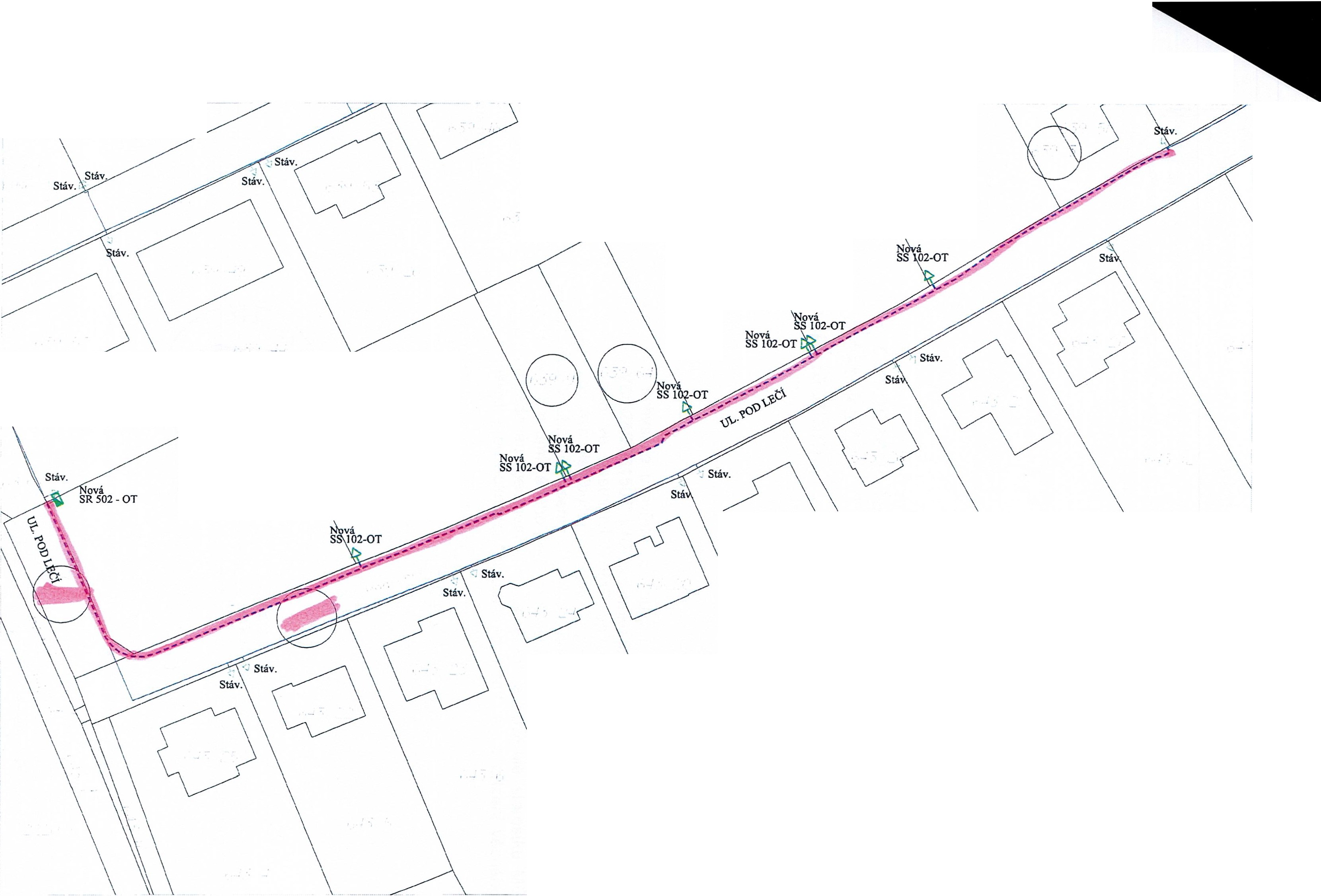 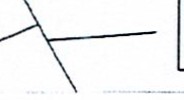 Výba:	-· - - ---- -	' Mčrfů:o:	Čblo vjkrc3u.:    tblo poué:Umístění stavby na katastrální mapě	1:500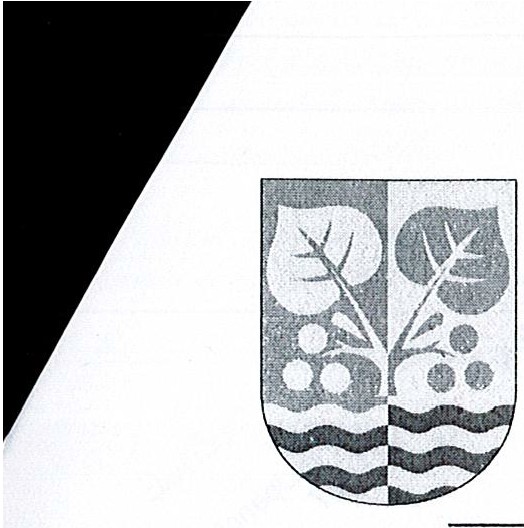 V Praze dne 8. února 2023V Ý P I Sz usnesení Zastupitelstva městské části Praha-Lipence,z pokračování jednání č. 3/1-2023, ze dne 1. 2. 2023Usnesení č. 133/2023:Zastupitelstvo MČ Praha-Lipence schvaluje uzavření „Smlouvy o uzavření budoucí smlouvy  o zřízení věcného břemene, ev. č.: VB/524/2361505" k tíži pozemků č. parc. 639/16 a 639/12, v k. ú. Lipence, uvedených na LV č. 1 655, ve vlastnictví MHMP, ve správě  MČ  Praha-Lipence,  za účelem umístění a provozování  součásti  distribuční  soustavy  - podzemní  vedení  NN v rozsahu cca 226 bm, v rámci stavební akce Praha 5 - Lipence, Pod Lečí, nové kNN, číslo SPP: S-150813, za úplatu 250,- Kč bez DPH za 1 bm umístěného kabelu. Přesná výměra a hodnota věcného břemene bude stanovena po provedeném geometrickém zaměření, a pověřuje starostku MČ podpisem budoucí smlouvy a následně po dokončení a zaměření i smlouvy o zřízení věcného břemene.S C H V Á L E N OIČO: 00241431ISDS: a4da5uie-mail:  urad@mclipence.cz tel. : 257921167www .praha-lipence .cz